IL/LA SOTTOSCRITTO/A ____________________________________ NATO/A ___________________________ IL ___________________ RESIDENTE IN ____________ VIA ____________________________ 	in qualità di : PADRE/MADRE DEL MINORE: 	 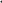 COGNOME_____________________________________________ NOME________________________________________________ NATO A ___________________________________ IL ___________ RESIDENTE IN ___________________________________________ 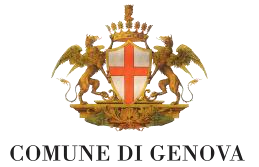 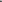 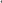 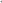 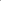 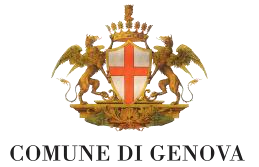 VIA/PIAZZA ______________________________________________ I C H I A RA di essere a conoscenza che è stata inoltrata richiesta di variazione di residenza in nome e per conto del suddetto figlio in VIA _________________________________________________ 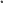 GENOVA, _____________ 	FIRMA DEL DICHIARANTE N.B.: ALLEGARE FOTOCOPIA CARTA IDENTITÀ. 